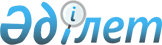 2013 жылға арналған қоғамдық жұмыстарды ұйымдастыру туралы
					
			Күшін жойған
			
			
		
					Оңтүстік Қазақстан облысы Кентау қаласы әкімдігінің 2013 жылғы 18 ақпандағы № 76 қаулысы. Оңтүстік Қазақстан облысының Әділет департаментінде 2013 жылғы 5 наурызда № 2246 болып тіркелді. Қолданылу мерзімінің аяқталуына байланысты күші жойылды - (Оңтүстік Қазақстан облысы Кентау қаласы әкімдігінің 2014 жылғы 24 қаңтардағы № 01-3-1/371 хатымен)       Ескерту. Қолданылу мерзімінің аяқталуына байланысты күші жойылды - (Оңтүстік Қазақстан облысы Кентау қаласы әкімдігінің 24.01.2014 № 01-3-1/371 хатымен).

      «Қазақстан Республикасындағы жергілікті мемлекеттік басқару және өзін-өзі басқару туралы» Қазақстан Республикасы 2001 жылғы 23 қаңтардағы Заңының 31-бабына, «Халықты жұмыспен қамту туралы» Қазақстан Республикасы Заңының 20-бабына және «Халықты жұмыспен қамту туралы» Қазақстан Республикасының 2001 жылғы 23 қаңтардағы Заңын іске асыру жөніндегі шаралар туралы» Қазақстан Республикасы Үкіметінің 2001 жылғы 19 маусымдағы № 836 қаулысымен бекітілген қоғамдық жұмыстарды ұйымдастыру және қаржыландыру ережесінің 8-тармағына сәйкес, Кентау қаласының әкімдігі ҚАУЛЫ ЕТЕДІ:



      1. Қоса беріліп отырған 2013 жылы қоғамдық жұмыстар жүргізілетін ұйымдардың тізбесі, қоғамдық жұмыстардың түрлері мен нақты жағдайлары бекітілсін.



      2. Қоғамдық жұмысқа қатысатын азаматтардың еңбекақысы айына тиісті қаржы жылына арналған республикалық бюджет туралы заңда белгіленген жалақының ең төменгі мөлшері көлемінде бекітілсін.



      3. Осы қаулының орындалуын бақылау қала әкімінің орынбасары Е.Бектаевқа жүктелсін.



      4. Осы қаулы әділет органдарында мемлекеттік тіркелген күннен бастап күшіне енеді және алғаш ресми жарияланған күннен бастап күнтізбелік он күн өткен соң қолданысқа енгізіледі.      Кентау қаласының әкімі                     Б.Байсалов

Кентау қаласы әкімдігінің

2013 жылғы 18 ақпандағы

№ 76 қаулысымен бекітілген 2013 жылы қоғамдық жұмыстар жүргізілетін ұйымдардың тізбесі, қоғамдық жұмыстардың түрлері, көлемі және олардың қаржыландырудың көздері      Ескертпе: қоғамдық жұмыстардың нақты жағдайлары жұмыс берушімен және қоғамдық жұмысқа қатысатын азаматтың арасында жасалатын еңбек шартында көзделеді.
					© 2012. Қазақстан Республикасы Әділет министрлігінің «Қазақстан Республикасының Заңнама және құқықтық ақпарат институты» ШЖҚ РМК
				№Жұмыс берушінің атауыҚоғамдық жұмыстардың түрлері Қоғамдық жұмыстардың көлемі Қоғамдық жұмыстарға қатысушылар саныҚаржыландыру көздері1Кентау қаласы әкімдігінің «Кентау қалалық тұрғын-үй коммуналдық шаруашылығы, жолаушылар көлігі және автомобиль жолдары бөлімі» мемлекеттік мекемесіКөгалдандыру, көркейту және санитарлық - тазалық жұмыстарын жүргізу, негізгі еңбек индикаторларын анықтау.432000 м2470Жергілікті бюджет2Кентау қаласы әкімдігінің «Байылдыр ауылы әкімінің аппараты» мемлекеттік мекемесіКөгалдандыру, көркейту және санитарлық - тазалық жұмыстарын жүргізу, негізгі еңбек индикаторларын анықтау.156000 м240Жергілікті бюджет3Кентау қаласы әкімдігінің «Ащысай ауыл әкімінің аппараты» мемлекеттік мекемесіӘлеуметтік маңызы бар жұмыстарға көмектесу, көгалдандыру, ағаш отырғызу жұмыстары жүргізу, негізгі еңбек индикаторларын анықтау.1128 м260Жергілікті бюджет4Кентау қаласы әкімдігінің «Хантағы ауылы әкімінің аппараты» мемлекеттік мекемесіЖыл бойы әлеуметтік маңызы бар жұмыстарға көмектесу, көгалдандыру, көркейту және санитарлық – тазалық жұмыстарын жүргізу, негізгі еңбек индикаторларын анықтау.541 м260Жергілікті бюджет5Кентау қаласы әкімдігінің «Қарнақ ауыл әкімінің аппараты» мемлекеттік мекемесіАуыл аумақтарын жинау, қоқыстарын тазалау. Ағаш отырғызу, оны күту, әктеу, негізгі еңбек индикаторларын анықтау.162000 м260Жергілікті бюджет6Кентау қаласы әкімдігінің «Кентау қалалық жұмыспен қамту және әлеуметтік бағдарламалар бөлімі» мемлекеттік мекемесіҚұжаттарды өңдеу және сақтауға дайындауда көмек көрсету.6000 дана25Жергілікті бюджет7Оңтүстік Қазақстан облысы Ішкі Істер департаментінің «Кентау қаласының ішкі істер бөлімі» мемлекеттік мекемесіҚоғамдық тәртіпті сақтауға, құжаттарды өңдеу және сақтауға дайындауда көмек көрсету, учаскелік полиция инспекторларының жұмыстарына, бұрын соттылығы бар және шартты түрде босатылған азаматтарға әлеуметтік карта түзуге көмек көрсету. 48000 сағат50Жергілікті бюджет8Қазақстан Республикасы Қаржы министрлігі Салық комитетінің Оңтүстік Қазақстан облысы бойынша Салық департаментінің «Кентау қаласы бойынша салық басқармасы» мемлекеттік мекемесіҚұжаттарды өңдеу және сақтауға дайындауда көмек көрсету.19200 сағат20Жергілікті бюджет9Кентау қаласы әкімдігінің «Кентау қалалық білім беру бөлімі» мемлекеттік мекемесіҚұжаттарды өңдеу және сақтауға дайындауда көмек көрсету.1920 сағат2Жергілікті бюджет10Кентау қаласы әкімдігі ішкі саясат бөлімінің «Жастар орталығы» коммуналдық мемлекеттік мекемесіӘлеуметтік маңызы бар жұмыстарды ұйымдастыруда жастармен жұмыс жүргізуге, қоғамдық іс-шараларды ұйымдастыруға, халық арасында әлеуметтік сауалнама жүргізуде, құжаттарды өңдеу және сақтауға дайындауда көмек көрсету.3840 сағат8Жергілікті бюджет11Кентау қаласы әкімдігінің «Кентау қалалық ішкі саясат бөлімі» мемлекеттік мекемесіӘлеуметтік маңызы бар жұмыстарды, қоғамдық іс-шараларды ұйымдастыруда жастармен жұмыс жүргізуге көмек көрсету.3840 сағат10Жергілікті бюджет12Кентау қаласы әкімдігінің «Кентау қаласы әкімінің аппараты» мемлекеттік мекемесіҚұжаттарды өңдеу және сақтауға дайындауда көмек көрсету.4800 сағат10Жергілікті бюджет13Кентау қаласы әкімдігінің «Ш.Қалдаяқов атындағы мәдениет сарайы» мемлекеттік коммуналдық қазыналық кәсіпорыныКөгалдандыру, көркейту және санитарлық - тазалық жұмыстарын жүргізу, әлеуметтік маңызы бар жұмыстарды, қоғамдық іс-шараларды ұйымдастыруда көмек көрсету.2152,52 м225Жергілікті бюджетБарлығы:900